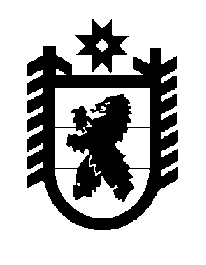 Российская Федерация Республика Карелия    ПРАВИТЕЛЬСТВО РЕСПУБЛИКИ КАРЕЛИЯПОСТАНОВЛЕНИЕот  1 февраля 2019 года № 42-Пг. Петрозаводск О внесении изменений в постановление Правительства                                     Республики Карелия от 3 марта 2014 года № 49-ППравительство Республики Карелия п о с т а н о в л я е т:Внести в государственную программу Республики Карелия «Экономическое развитие и инновационная экономика», утвержденную постановлением Правительства Республики Карелия от 3 марта 2014 года                № 49-П «Об утверждении государственной программы Республики Карелия «Экономическое развитие и инновационная экономика» (Собрание законодательства Республики Карелия, 2014, № 3, ст. 388; № 12, ст. 2345; 2015, № 6, ст. 1141; № 10, ст. 1986; 2016, № 4, ст. 808; № 9, ст. 1950; 2017,                 № 1, ст. 54; № 5, ст. 899; № 9, ст. 1785; 2018, № 2, ст. 263, № 7, ст. 1492; Официальный интернет-портал правовой информации (www.pravo.gov.ru),        3 октября 2018 года, № 1000201810030007; 22 ноября 2018 года,                                        № 1000201811220007), изменения согласно приложению.           Глава Республики Карелия 					                  А.О. ПарфенчиковПриложение к постановлениюПравительства Республики Карелияот  1 февраля 2019 года № 42-ПИзменения, которые вносятся в государственную программу Республики Карелия «Экономическое развитие и инновационная экономика»1. Позицию «Объем финансового обеспечения государственной программы» паспорта государственной программы Республики Карелия «Экономическое развитие и инновационная экономика» изложить в следующей редакции: 2. В паспорте подпрограммы 2 «Развитие малого и среднего предпринимательства»:позицию «Задачи подпрограммы» изложить в следующей редакции:позицию «Объем финансового обеспечения подпрограммы» изложить в следующей редакции:3. Приложение 1 дополнить пунктами  1.2.1.2.35 – 1.2.1.5.4 следующего содержания:4. Приложение 2 дополнить пунктами 2.1.2.1.20 –  2.1.5.1.3 следующего содержания:5. В приложении 4:позицию «Государственная программа» изложить в следующей редакции:позиции «Подпрограмма 2» – «Мероприятие 2.1.5.1.1» изложить в следующей редакции:6. В приложении 5:позицию «Государственная программа» изложить в следующей редакции:позиции «Подпрограмма 2» – «Основное мероприятие 2.1.2.1.0» изложить в следующей редакции:дополнить позициями 2.1.3.1.0 – 2.1.5.1.0 следующего содержания:______________«Объем финансового обеспечения государственной программыГодВсего, тыс. рублейВ том числеВ том числе«Объем финансового обеспечения государственной программыГодВсего, тыс. рублейза счет средств бюджета Республики Карелияза счет целевых безвозмездных поступлений в бюджет Республики Карелия«Объем финансового обеспечения государственной программы201429 312,4028 708,20604,20«Объем финансового обеспечения государственной программы2015149 587,6075 829,5073 758,10«Объем финансового обеспечения государственной программы2016371 267,80124 249,50247 018,30«Объем финансового обеспечения государственной программы2017335 644,68116 711,70218 932,98«Объем финансового обеспечения государственной программы2018425 181,40213 562,00211 619,40«Объем финансового обеспечения государственной программы2019822 116,30123 505,94698 610,36«Объем финансового обеспечения государственной программы2020126 045,3091 735,3034 310,00Объем финансового обеспечения государственной программыИтого2 259 155,48774302,141484853,34».«Задачи подпрограммы1) формирование благоприятной внешней среды для развития малого и среднего предпринимательства;2) усиление рыночных позиций малого и среднего предпринимательства;3) упрощение доступа субъектов малого и среднего предпринимательства, включая индивидуальных предпринимателей, к льготному финансированию, в том числе ежегодное увеличение объема льготных кредитов, выдаваемых субъектам малого и среднего предпринимательства, включая индивидуальных предпринимателей;4) создание системы акселерации субъектов малого и среднего предпринимательства, включая индивидуальных предпринимателей, в том числе инфраструктуры и сервисов поддержки, а также их ускоренное развитие в таких областях как благоустройство городской среды, научно-технологическая сфера, социальная сфера и экология;5) формирование положительного образа предпринимательства среди населения Республики Карелия, а также вовлечение различных категорий граждан, включая самозанятых, в сектор малого и среднего предпринимательства, в том числе создание новых субъектов малого и среднего предпринимательства »;«Объем финансового обеспечения подпрограммыГодВсего,тыс. рублейВ том числеВ том числе«Объем финансового обеспечения подпрограммыГодВсего,тыс. рублейза счет средств бюджета Республики Карелияза счет средств безвозмездных поступлений в бюджет Республики Карелия«Объем финансового обеспечения подпрограммы201587 158,1013 400,0073 758,10«Объем финансового обеспечения подпрограммы201650 693,0013 400,0037 293,00«Объем финансового обеспечения подпрограммы201782 846,4833 400,0049 446,48«Объем финансового обеспечения подпрограммы201874 238,0851 643,9822 594,10«Объем финансового обеспечения подпрограммы2019575 267,0037 036,64538 230,36«Объем финансового обеспечения подпрограммы202051 310,0017 000,0034 310,00Итого921 512,66165 880,62755 632,04».«1.2.1.2.35.количество субъектов малого и среднего предпринимательства, получивших государ-ственную поддержку в части компенсации затрат на приобрете-ние оборудования в целях осуществления производства с использованием труда осужденных на тер-риториях учреждений, исполняющих наказанияеди-ниц00000010Х1.2.1.3.1.Задача 3. Упрощение доступа субъектов малого и среднего предприни-мательства, включая индивидуальных предпринимателей, к льготному финанси-рованию, в том числе ежегодное увели-чение объема льгот-ных кредитов, выда-ваемых субъектам малого и среднего предприниматель-ства, включая индивидуальных предпринимателейколичество выдаваемых микрозаймов субъектам малого и среднего предприни-мательства еди-ницХХХХХХ94102Х1.2.1.4.1.Задача 4. Создание системы акселерации субъектов малого и среднего предпри-нимательства, включая индиви-дуальных предпри-нимателей, в том числе инфраструк-туры и сервисов поддержки, а также их ускоренное развитие в таких областях как благоустройство городской среды, научно-технологи-ческая сфера, социальная сфера и экологияколичество субъектов малого и среднего предпринимательства 
и самозанятых граждан, получивших государственную поддержку в рамках национального проекта «Малое и среднее предпринима-тельство и поддержка индивидуальной предпринимательской инициативы» еди-ницХХХХХХ2 2253152Х1.2.1.4.2.Задача 4. Создание системы акселерации субъектов малого и среднего предпри-нимательства, включая индиви-дуальных предпри-нимателей, в том числе инфраструк-туры и сервисов поддержки, а также их ускоренное развитие в таких областях как благоустройство городской среды, научно-технологи-ческая сфера, социальная сфера и экологияколичество субъектов малого и среднего предпринимательства, выведенных на экспорт при поддерж-ке центров (агентств) координации под-держки экспортно ориентированных субъектов малого и среднего предприни-мательстваеди-ницХХХХХХ2959Х1.2.1.5.1.Задача 5. Формирование положительного образа предпринима-тельства среди насе-ления Республики Карелия, а также вовлечение различ-ных категорий граж-дан, включая само-занятых, в сектор малого и среднего предприниматель-ства, в том числе создание новых субъектов малого и среднего предприни-мательстваколичество физических лиц – участников регионального проекта «Популяризация предпринимательства» национального проекта «Малое и среднее предпринимательство и поддержка индиви-дуальной предпринима-тельской инициативы», занятых в сфере малого и среднего предприни-мательства, по итогам участия в региональном проекте чело-векХХХХХХ136543Х1.2.1.5.2.Задача 5. Формирование положительного образа предпринима-тельства среди насе-ления Республики Карелия, а также вовлечение различ-ных категорий граж-дан, включая само-занятых, в сектор малого и среднего предприниматель-ства, в том числе создание новых субъектов малого и среднего предприни-мательстваколичество физических лиц – участников регионального проекта «Популяризация предпринимательства» национального проекта «Малое и среднее предпринимательство и поддержка индиви-дуальной предпринима-тельской инициативы»чело-векХХХХХХ2 2274587Х1.2.1.5.3.количество вновь созданных субъектов малого и среднего предпринимательства участниками регио-нального проекта «Популяризация предпринимательства» национального проекта «Малое и среднее предпринимательство и поддержка индиви-дуальной предпринима-тельской инициативы»еди-ницХХХХХХ40100Х1.2.1.5.4.количество участников регионального проекта «Популяризация предпринимательства» национального проекта «Малое и среднее предпринимательство и поддержка индиви-дуальной предпринима-тельской инициативы», обученных основам ведения бизнеса, финансовой грамотности и иным навыкам предпринима-тельской деятельностичело-векХХХХХХ407833Х».«2.1.2.1.20.Мероприятие. Компенсация затрат субъектов малого и среднего предприниматель-ства на приобретение оборудования в целях осуществления производства с использованием труда осужденных на территориях учреждений, исполняющих наказанияМинистерство экономического развития и промышленности Республики Карелия201920202020количество субъектов малого и среднего предпри-нимательства, получивших государственную поддержку в части компенсации затрат на приобретение оборудования в целях осуществления производства с использованием труда осужденных на территориях учреждений, исполняющих наказания, – 142.1.3.0.0.Задача 3. Упрощение доступа субъектов малого и среднего предпринимательства, включая индивидуальных предпринимателей, к льготному финансированию, в том числе ежегодное увеличение объема льготных кредитов, выдаваемых субъектам малого и среднего предпринимательства, включая индивидуальных предпринимателейЗадача 3. Упрощение доступа субъектов малого и среднего предпринимательства, включая индивидуальных предпринимателей, к льготному финансированию, в том числе ежегодное увеличение объема льготных кредитов, выдаваемых субъектам малого и среднего предпринимательства, включая индивидуальных предпринимателейЗадача 3. Упрощение доступа субъектов малого и среднего предпринимательства, включая индивидуальных предпринимателей, к льготному финансированию, в том числе ежегодное увеличение объема льготных кредитов, выдаваемых субъектам малого и среднего предпринимательства, включая индивидуальных предпринимателейЗадача 3. Упрощение доступа субъектов малого и среднего предпринимательства, включая индивидуальных предпринимателей, к льготному финансированию, в том числе ежегодное увеличение объема льготных кредитов, выдаваемых субъектам малого и среднего предпринимательства, включая индивидуальных предпринимателейЗадача 3. Упрощение доступа субъектов малого и среднего предпринимательства, включая индивидуальных предпринимателей, к льготному финансированию, в том числе ежегодное увеличение объема льготных кредитов, выдаваемых субъектам малого и среднего предпринимательства, включая индивидуальных предпринимателейЗадача 3. Упрощение доступа субъектов малого и среднего предпринимательства, включая индивидуальных предпринимателей, к льготному финансированию, в том числе ежегодное увеличение объема льготных кредитов, выдаваемых субъектам малого и среднего предпринимательства, включая индивидуальных предпринимателейЗадача 3. Упрощение доступа субъектов малого и среднего предпринимательства, включая индивидуальных предпринимателей, к льготному финансированию, в том числе ежегодное увеличение объема льготных кредитов, выдаваемых субъектам малого и среднего предпринимательства, включая индивидуальных предпринимателей2.1.3.1.0.Основное мероприятие. Реализация отдельных мероприятий федерального проекта «Расширение доступа субъектов малого и среднего предпринимательства к финансовым ресурсам, в том числе к льготному финансированию» национального проекта «Малое и среднее предпри-нимательство и поддержка индиви-дуальной предпринимательской инициативы»Министерство экономического развития и промышленности Республики Карелия20192020количество выдаваемых микрозаймов субъектам малого и среднего предпринимательства – 102количество выдаваемых микрозаймов субъектам малого и среднего предпринимательства – 102X 2.1.3.1.1.Мероприятие. Реализация мероприятий по государственной поддержке малого и среднего предпринимательства (создание и развитие региональной гарантийной организации) Министерство экономического развития и промышленности Республики Карелия20192020количество поручительств, выданных региональной гарантийной организацией субъектам малого и среднего предпринимательства, – 17032.1.3.1.2.Мероприятие. Реализация мероприятий по государ-ственной поддержке малого и сред-него предпринимательства (создание и развитие региональной микрофи-нансовой организации – субсидия некоммерческой организации «Фонд по содействию кредитованию субъек-тов малого и среднего предпринима-ельства Республики Карелия (микрокредитная компания)») Министерство экономического развития и промышленности Республики Карелия20192020количество субъектов малого и среднего предпри-нимательства, получивших государственную поддержку в рамках национального проекта «Малое и среднее предпринимательство и поддержка индивидуальной предпринимательской инициативы», – 153Задача 4. Создание системы акселерации субъектов малого и среднего предпринимательства, включая индивидуальных предпринимателей, в том числе инфраструктуры и сервисов поддержки, а также их ускоренное развитие в таких областях, 
как благоустройство городской среды, научно-технологическая сфера, социальная сфера и экологияЗадача 4. Создание системы акселерации субъектов малого и среднего предпринимательства, включая индивидуальных предпринимателей, в том числе инфраструктуры и сервисов поддержки, а также их ускоренное развитие в таких областях, 
как благоустройство городской среды, научно-технологическая сфера, социальная сфера и экологияЗадача 4. Создание системы акселерации субъектов малого и среднего предпринимательства, включая индивидуальных предпринимателей, в том числе инфраструктуры и сервисов поддержки, а также их ускоренное развитие в таких областях, 
как благоустройство городской среды, научно-технологическая сфера, социальная сфера и экологияЗадача 4. Создание системы акселерации субъектов малого и среднего предпринимательства, включая индивидуальных предпринимателей, в том числе инфраструктуры и сервисов поддержки, а также их ускоренное развитие в таких областях, 
как благоустройство городской среды, научно-технологическая сфера, социальная сфера и экологияЗадача 4. Создание системы акселерации субъектов малого и среднего предпринимательства, включая индивидуальных предпринимателей, в том числе инфраструктуры и сервисов поддержки, а также их ускоренное развитие в таких областях, 
как благоустройство городской среды, научно-технологическая сфера, социальная сфера и экологияЗадача 4. Создание системы акселерации субъектов малого и среднего предпринимательства, включая индивидуальных предпринимателей, в том числе инфраструктуры и сервисов поддержки, а также их ускоренное развитие в таких областях, 
как благоустройство городской среды, научно-технологическая сфера, социальная сфера и экологияЗадача 4. Создание системы акселерации субъектов малого и среднего предпринимательства, включая индивидуальных предпринимателей, в том числе инфраструктуры и сервисов поддержки, а также их ускоренное развитие в таких областях, 
как благоустройство городской среды, научно-технологическая сфера, социальная сфера и экология2.1.4.1.0.Основное мероприятие. Реализация отдельных мероприятий федерального проекта «Акселерация субъектов малого и среднего пред-принимательства» национального проекта «Малое и среднее предпри-нимательство и поддержка инди-видуальной предпринимательской инициативы»Министерство экономического развития и промышленности Республики Карелия20192020количество субъектов малого и среднего предпринимательства 
и самозанятых граждан, получивших государст-венную поддержку в рамках национального проекта «Малое и среднее предпринимательство и поддержка индивидуальной предпринимательской инициативы», – 3152X2.1.4.1.1.Мероприятие. Реализация мероприятий по государственной поддержке малого и среднего предпринимательства (создание и развитие промышленных парков, технопарков) Министерство экономического развития и промышленности Республики Карелия20192019количество созданных промышленных технопарков  – 13 2.1.4.1.2.Мероприятие. Реализация мероприятий по государственной поддержке малого и среднего предпринимательства (поддержка субъектов малого и среднего предпринимательства в моногородах) Министерство экономического развития и промышленности Республики Карелия20192020количество субъектов малого и среднего предпринимательства 
и самозанятых граждан, получивших государст-венную поддержку и осуществляющих свою деятельность 
в моногородах,  – 7932.1.4.1.3.Мероприятие. Реализация мероприятий по государ-ственной поддержке малого и сред-него предпринимательства (создание и развитие центра «Мой бизнес») Министерство экономического развития и промышленности Республики Карелия20192020количество услуг, оказанных субъектам малого и среднего предпринимательства 
в центре 
«Мой бизнес», – 300932.1.4.1.4.Мероприятие. Реализация мероприятий по государ-ственной поддержке малого и сред-него предпринимательства (модерни-зация системы поддержки экспор-теров) Министерство экономического развития и промышленности Республики Карелия20192020количество субъектов малого и среднего предпринимательства –экспортеров, принявших участие в акселерационных программах в рамках национальной программы «Международная кооперация и экспорт», – 33Задача 5. Формирование положительного образа предпринимательства среди населения Республики Карелия, а также вовлечение различных категорий граждан, включая самозанятых, в сектор малого и среднего предпринимательства, в том числе создание новых субъектов малого и среднего предпринимательстваЗадача 5. Формирование положительного образа предпринимательства среди населения Республики Карелия, а также вовлечение различных категорий граждан, включая самозанятых, в сектор малого и среднего предпринимательства, в том числе создание новых субъектов малого и среднего предпринимательстваЗадача 5. Формирование положительного образа предпринимательства среди населения Республики Карелия, а также вовлечение различных категорий граждан, включая самозанятых, в сектор малого и среднего предпринимательства, в том числе создание новых субъектов малого и среднего предпринимательстваЗадача 5. Формирование положительного образа предпринимательства среди населения Республики Карелия, а также вовлечение различных категорий граждан, включая самозанятых, в сектор малого и среднего предпринимательства, в том числе создание новых субъектов малого и среднего предпринимательстваЗадача 5. Формирование положительного образа предпринимательства среди населения Республики Карелия, а также вовлечение различных категорий граждан, включая самозанятых, в сектор малого и среднего предпринимательства, в том числе создание новых субъектов малого и среднего предпринимательстваЗадача 5. Формирование положительного образа предпринимательства среди населения Республики Карелия, а также вовлечение различных категорий граждан, включая самозанятых, в сектор малого и среднего предпринимательства, в том числе создание новых субъектов малого и среднего предпринимательстваЗадача 5. Формирование положительного образа предпринимательства среди населения Республики Карелия, а также вовлечение различных категорий граждан, включая самозанятых, в сектор малого и среднего предпринимательства, в том числе создание новых субъектов малого и среднего предпринимательства2.1.5.1.0.Основное мероприятие. Реализация отдельных мероприятий федерального проекта «Популяриза-ция предпринимательства» национального проекта «Малое и среднее предпринимательство и поддержка индивидуальной предпринимательской инициативы»Министерство экономического развития и промышленности Республики Карелия20192020количество физических лиц – участников региональ-ного проекта «Популяри-зация предпринима-тельства» национального проекта «Малое и среднее предпринимательство и поддержка индивидуальной предпринимательской инициативы», занятых в сфере малого и среднего предпринимательства, по итогам участия в региональном проекте – 543X2.1.5.1.1.Мероприятие.  Реализация мероприятий по государственной поддержке малого и среднего предпринимательства (популяризация предпринимательства) Министерство экономического развития и промышленности Республики Карелия20192020количество субъектов малого и среднего предпринимательства, принявших участие в мероприятиях регионального проекта «Популяризация предпринимательства» национального проекта «Малое и среднее предпринимательство и поддержка индивидуальной предпринимательской инициативы», – 81 32.1.5.1.2.Основное мероприятие. Проведение публичных мероприятий (форумов, конференций, семинаров, рабочих встреч и т.д.) для участников регионального проекта «Популяризация предпринима-тельства» национального проекта «Малое и среднее предпринима-тельство и поддержка индивидуаль-ной предпринимательской инициативы»Министерство экономического развития и промышленности Республики Карелия20192020количество семинаров, тренингов, организованных в целях вовлечения в предпринимательство участников регионального проекта «Популяризация предпринимательства» национального проекта «Малое и среднее предпринимательство и поддержка индивидуальной предпринимательской инициативы», – 9842.1.5.1.3.Мероприятие.Подготовка тренеров для обучения целевых групп по утвержденным федеральным методикам в рамках реализации отдельных мероприятий регионального проекта «Популяриза-ция предпринимательства» нацио-нального проекта «Малое и среднее предпринимательство и поддержка индивидуальной предпринима-тельской инициативы»Министерство экономического развития и промышленности Республики Карелия20192020количество тренеров, подготовленных  для обучения целевых групп 
по утвержденным методикам, – 54».«Государ-ственная прог-рамма«Эконо-мическое развитие и инно-вацион-ная эко-номика»всегоXXXX29 312,40149 587,60371 267,80335 644,68425 181,40822 116,30126 045,30«Государ-ственная прог-рамма«Эконо-мическое развитие и инно-вацион-ная эко-номика»Министерство эконо-мического развития и промышленности Республики Карелия804XXX29 312,40102 287,60126 542,50153 654,68225 183,10650936,30126 045,30«Государ-ственная прог-рамма«Эконо-мическое развитие и инно-вацион-ная эко-номика»Министерство строи-тельства, жилищно-коммунального хозяйства и энергетики Республики Карелия811XXX0,0047 300,00244 725,30181 990,00199 398,30171 180,000,00«Государ-ственная прог-рамма«Эконо-мическое развитие и инно-вацион-ная эко-номика»Министерство культуры Республики Карелия802XXX0,000,000,000,00200,000,000,00«Государ-ственная прог-рамма«Эконо-мическое развитие и инно-вацион-ная эко-номика»Министерство сельского и рыбного хозяйства Республики Карелия803XXX0,000,000,000,00250,000,000,00Администрация Главы Республики Карелия816XXX0,000,000,000,00150,000,000,00»;«Подпрог-рамма 2«Развитие малого и среднего предприни-мательства»всегоXXXX0,0087 158,1050 693,0082 846,4874 238,08575 267,0051 310,00«Подпрог-рамма 2«Развитие малого и среднего предприни-мательства»Министерство экономического развития и промышленности Республики Карелия804XXX0,0087 158,1050 693,0082 846,4874 238,08575 267,0051 310,00Основное меро-приятие 2.1.1.1.0организационно-консультацион-ная поддержка малого и сред-него предприни-мательстваМинистерство экономического развития и промышленности Республики Карелия804041209201X0,00588,002 737,00780,001 000,00600,000,00Меро-приятие 2.1.1.1.2поддержка и ведение интер-нет-ресурса «Портал малого и среднего пред-приниматель-ства Республики Карелия», орга-низация и веде-ние реестра субъектов мало-го и среднего предпринима-тельства – получателей государственной поддержкиМинистерство экономического развития и промышленности Республики Карелия804041209201К52702400,0088,0080,0080,00300,0050,000,00Меро-приятие 2.1.1.1.3проведение регионального конкурса «Луч-ший предприни-матель года»Министерство экономического развития и промышленности Республики Карелия804041209201К52702400,000,000,00200,00200,00200,000,00Меро-приятие 2.1.1.1.4организация участия субъектов мало-го и среднего предпринима-тельства в выставочно-ярмарочных мероприятиях, в том числе в рамках всерос-сийского форума «Дни малого и среднего бизнеса России» во Всероссийском выставочном центреМинистерство экономического развития и промышленности Республики Карелия804041209201 К52702400,00500,00500,00500,00500,00500,00500,00500,00500,00350,00350,000,00Меро-приятие 2.1.1.1.7развитие регио-нального интег-рированного центра – Респуб-лика КарелияМинистерство экономического развития и промышленности Республики Карелия804XXX0,000,000,000,002 157,002 157,000,000,000,000,000,000,00Основное меро-приятие 2.1.2.1.0финансовая под-держка малого и среднего  пред-принимательстваМинистерство экономического развития и промышленности Республики Карелия804041209202Х 0,000,0086 570,1086 570,1047 956,0047 956,0082 066,4882 066,4873 238,1073 238,1031 000,0051 310,00Основное меро-приятие 2.1.2.1.0финансовая под-держка малого и среднего  пред-принимательстваМинистерство экономического развития и промышленности Республики Карелия804041209202Х 0,000,0086 570,1086 570,1047 956,0047 956,0082 066,4882 066,4873 238,1073 238,1031 000,0051 310,00Основное меро-приятие 2.1.2.1.0финансовая под-держка малого и среднего  пред-принимательстваМинистерство экономического развития и промышленности Республики Карелия804041209202Х 0,000,0086 570,1086 570,1047 956,0047 956,0082 066,4882 066,4873 238,1073 238,1031 000,0051 310,00Основное меро-приятие 2.1.2.1.0финансовая под-держка малого и среднего  пред-принимательстваМинистерство экономического развития и промышленности Республики Карелия804041209202Х 0,000,0086 570,1086 570,1047 956,0047 956,0082 066,4882 066,4873 238,1073 238,1031 000,0051 310,00Основное меро-приятие 2.1.2.1.0финансовая под-держка малого и среднего  пред-принимательстваМинистерство экономического развития и промышленности Республики Карелия804041209202Х 0,000,0086 570,1086 570,1047 956,0047 956,0082 066,4882 066,4873 238,1073 238,1031 000,0051 310,00Основное меро-приятие 2.1.2.1.0финансовая под-держка малого и среднего  пред-принимательстваМинистерство экономического развития и промышленности Республики Карелия804041209202Х 0,000,0086 570,1086 570,1047 956,0047 956,0082 066,4882 066,4873 238,1073 238,1031 000,0051 310,00Меро-приятие 2.1.2.1.3государственная поддержка орга-низации, управ-ляющей деятель-ностью бизнес-инкубатора Республики Карелия, в части развития про-цессов бизнес-инкубирования, а также субсиди-рования части затрат на 1 квадратный метр площади бизнес-инкуба-тора Республики Карелия, предо-ставляемой субъектам малого предпри-нимательстваМинистерство экономического развития и промышленности Республики Карелия804041209202 К52708100,000,0019 055,7019 055,708 700,008 700,007 295,007 295,00563,80563,804 000,0013 000,00Меро-приятие 2.1.2.1.4проведение мастер-классов и повышение квалификации в сфере народно-художественных промыслов и ремесел, оказа-ние информа-ционно-консуль-тационной поддержкиМинистерство экономического развития и промышленности Республики Карелия804XXX0,000,000,000,000,000,000,000,000,000,000,00120,00Меро-приятие 2.1.2.1.6предоставление субсидий бюд-жетам муници-пальных образо-ваний для софи-нансирования муниципальных программ развития малого и среднего пред-принимательства, в том числе в монопрофильных муниципальных образованияхМинистерство экономического развития и промышленности Республики Карелия804041209202 432405200,000,0030 198,3330 198,3314 643,0014 643,004 130,004 130,0020 000,0020 000,0020 000,0017 000,00Меро-приятие 2.1.2.1.7создание и раз-витие региональ-ного центра координации поддержки экспортно ориентирован-ных субъектов малого и сред-него предпри-нимательстваМинистерство экономического развития и промышленности Республики Карелия804041209202 R52748100,000,003 500,003 500,002 600,002 600,004 400,004 400,004 868,004 868,000,002 000,00Меро-приятие 2.1.2.1.7создание и раз-витие региональ-ного центра координации поддержки экспортно ориентирован-ных субъектов малого и сред-него предпри-нимательстваМинистерство экономического развития и промышленности Республики Карелия804041209202 R52748100,000,003 500,003 500,002 600,002 600,004 400,004 400,004 868,004 868,000,002 000,00Меро-приятие 2.1.2.1.9субсидирование части затрат субъектов малого и сред-него предприни-мательства, связанных с приобретением оборудования в Министерство экономического развития и промышленности Республики Карелия804XXX0,000,0031 240,0031 240,0016 113,0016 113,000,000,000,000,000,000,00целях создания, и (или) развития, и (или) модерни-зации производ-ства товаровМеро-приятие 2.1.2.1.10предоставление субсидий действующим инновационным компаниям – субсидии юри-дическим лицам – субъектам малого и сред-него предприни-мательства в целях возмеще-ния затрат или недополученных доходов в связи с производством (реализацией) товаров, выпол-нением работ, оказанием услуг, связанных с осуществлением предпринима-тельской деятельностиМинистерство экономического развития и промышленности Республики Карелия804XXX0,002 576,070,000,000,000,000,00Меро-приятие 2.1.2.1.11развитие Центра поддержки пред-принимательства Республики КарелияМинистерство экономического развития и промышленности Республики Карелия804041209202 R52728100,000,005 900,005 750,0012 132,000,004 000,00Меро-приятие 2.1.2.1.11развитие Центра поддержки пред-принимательства Республики КарелияМинистерство экономического развития и промышленности Республики Карелия804041209202 К52708100,000,005 900,005 750,0012 132,000,004 000,00Меро-приятие 2.1.2.1.12реализация мероприятий по государственной поддержке малого и сред-него предприни-мательства, включая крестьянские (фермерские) хозяйства, а также молодеж-ного предприни-мательства (создание и (или) развитие инфраструктуры поддержки субъектов малого и сред-него предприни-мательства, направленной на содействие раз-витию системы кредитования, – субсидия неком-мерческой орга-низации «Фонд по содействию кредитованию субъектов мало-го и среднего предпринима-тельства Респуб-лики Карелия (микрокредитная компания)» в форме имущест-венного взноса) Министерство экономического развития и промышленности Республики Карелия804041209202 R52736300,000,000,0040 491,487 336,280,009 000,00Меро-приятие 2.1.2.1.13создание и развитие Центра кластерного развития Республики КарелияМинистерство экономического развития и промышленности Республики Карелия804041209202 R52748100,000,000,000,005 338,000,006 190,00Меро-приятие 2.1.2.1.13создание и развитие Центра кластерного развития Республики КарелияМинистерство экономического развития и промышленности Республики Карелия804041209202 R52748100,000,000,000,005 338,000,006 190,00Меро-приятие 2.1.2.1.14возмещение части затрат субъектов мало-го и среднего предпринима-тельства на электроэнергиюМинистерство экономического развития и промышленности Республики Карелия804041209202 723208100,000,000,000,005 100,001 000,000,00Меро-приятие 2.1.2.1.15возмещение части затрат субъектов мало-го и среднего предпринима-тельства на тех-нологическое присоединение к объектам элект-росетевого хозяйстваМинистерство экономического развития и промышленности Республики Карелия804041209202 723208100,000,000,000,00280,000,000,00Меро-приятие 2.1.2.1.16возмещение части затрат субъектов мало-го и среднего предпринима-тельства, осуще-ствляющих про-изводство пище-вых продуктов, ремесленничест-во, в том числе производство изделий народ-ных художест-венных промысловМинистерство экономического развития и промышленности Республики Карелия804041209202 723208100,000,000,000,0011 549,002 000,000,00Меро-приятие 2.1.2.1.17возмещение части затрат субъектов малого и сред-него предприни-мательства на добровольную сертификацию продукцииМинистерство экономического развития и промышленности Республики Карелия804041209202 723208100,000,000,000,0071,000,000,00Меро-приятие 2.1.2.1.18возмещение части затрат субъектов малого и сред-него предприни-мательства на создание объек-тов, предназна-ченных для проживания Министерство экономического развития и промышленности Республики Карелия804041209202 723208100,000,000,000,006 000,002 000,000,00туристов, в том числе гостевых комнат, гостевых домовМеро-приятие 2.1.2.1.19возмещение части затрат субъектов малого и сред-него предприни-мательства на строительство и (или) реконст-рукцию объек-тов придорож-ного сервисаМинистерство экономического развития и промышленности Республики Карелия804041209202 723208100,000,000,000,000,000,000,00Меро-приятие 2.1.2.1.20компенсация затрат субъектов малого и сред-него предприни-мательства на приобретение оборудования в целях осуществ-ления производ-ства с использо-ванием труда осужденных на территориях учреждений, исполняющих наказанияМинистерство экономического развития и промышленности Республики Карелия80404 12 10202 723208100,000,000,000,000,002 000,000,00Основное меро-приятие 2.1.3.1.0реализация отдельных меро-приятий феде-рального проек-та «Расширение доступа субъек-тов малого и среднего пред-принимательства к финансовым ресурсам, в том числе к льгот-ному финанси-рованию» национального проекта «Малое и среднее пред-приниматель-ство и поддерж-ка индивиду-альной предпри-нимательской инициативы»Министерство экономического развития и промышленности Республики Карелия8040412092I4Х0,000,000,000,000,00108 262,500,00Меро-приятие 2.1.3.1.1реализация мероприятий по государственной поддержке малого и сред-него предприни-мательства (создание и развитие региональной гарантийной организации)Министерство экономического развития и промышленности Республики Карелия8040412092I4 552716300,000,000,000,000,007 169,000,00Меро-приятие  2.1.3.1.2реализация мероприятий по государственной поддержке мало-го и среднего предпринима-тельства (созда-ние и развитие региональной микрофинансо-вой организации – субсидия некоммерческой организации «Фонд по содей-ствию кредито-ванию субъектов малого и сред-него предприни-мательства Республики Карелия (микрокредитная компания)»)Министерство экономического развития и промышленности Республики Карелия8040412092I4 552726300,000,000,000,000,00101 093,500,000,000,00Основное меро-приятие 2.1.4.1.0реализация отдельных меро-приятий федер-ального проекта «Акселерация субъектов малого и сред-него предприни-мательства» национального Министерство экономического развития и промышленности Республики Карелия8040412092I50,000,000,000,000,00432 728,100,000,000,00проекта «Малое и среднее предпринима-тельство и поддержка индивидуальной предпринима-тельской инициативы»Меро-приятие 2.1.4.1.1реализация мероприятий по государственной поддержке малого и сред-него предприни-мательства (создание и раз-витие промыш-ленных парков, технопарков) Министерство экономического развития и промышленности Республики Карелия8040412092I5 552738100,000,000,000,000,00240 000,000,000,000,00Меро-приятие 2.1.4.1.2реализация мероприятий по государственной поддержке малого и сред-него предприни-мательства (под-держка субъек-тов малого и среднего пред-принимательства в моногородах)Министерство экономического развития и промышленности Республики Карелия8040412092I5 552745200,000,000,000,000,0080 856,500,000,000,00Меро-приятие 2.1.4.1.3реализация мероприятий по государственной поддержке мало-го и среднего предпринима-тельства (созда-ние и развитие центра 
«Мой бизнес»)Министерство экономического развития и промышленности Республики Карелия8040412092I5 552758100,000,000,000,000,0068 498,400,000,000,00Меро-приятие 2.1.4.1.4реализация мероприятий по государственной поддержке мало-го и среднего предпринима-тельства (модер-низация системы поддержки экспортеров)Министерство экономического развития и промышленности Республики Карелия8040412092I5 552768100,000,000,000,000,0043 373,200,000,000,00Основное меро-приятие 2.1.5.1.0реализация отдельных меро-приятий феде-рального проекта «Популяризация предприни-мательства» национального проекта «Малое и среднее пред-принимательство и поддержка индивидуальной предпринима-тельской инициативы»Министерство экономического развития и промышленности Республики Карелия8040412092I8Х0,000,000,000,000,002 676,400,000,000,00Меро-приятие 2.1.5.1.1реализация мероприятий по государственной поддержке малого и сред-него предприни-мательства (популяризация предпринима-тельства)Министерство экономического развития и промышленности Республики Карелия8040412092I8 552778100,000,000,000,000,002 676,400,00».    »;    »; «Государ-ственная прог-рамма«Эконо-мическое развитие и инно-вацион-ная эко-номика»всеговсего29 312,40152 600,10374 331,20336 644,68427 231,40823 116,3128 048,30 «Государ-ственная прог-рамма«Эконо-мическое развитие и инно-вацион-ная эко-номика»бюджет Респуб-лики Каре-лиясредства бюджета Республики Карелия, за исключением целе-вых федеральных средств28 708,2075 829,50124 249,50116 711,70213 562,00123 505,9491 735,30 «Государ-ственная прог-рамма«Эконо-мическое развитие и инно-вацион-ная эко-номика»бюджет Респуб-лики Каре-лиясредства, поступаю-щие в бюджет Респуб-лики Карелия из федерального бюджета604,2073 758,10247 018,30218 932,98183 486,20698 610,3634 310,00Государ-ственная прог-рамма«Эконо-мическое развитие и инно-вацион-ная эко-номика»бюджет Респуб-лики Каре-лиябезвозмездные поступления в бюджет Республики Карелия от государственной корпорации – Фонда содействия реформи-рованию жилищно-коммунального хозяй-ства (далее – Фонд содействия реформи-рованию ЖКХ)0,000,000,000,000,000,000,00бюджеты муниципальных образованийбюджеты муниципальных образований0,003 012,503 063,401 000,002 050,001 000,002 003,00государственные внебюджетные фонды Российской Федерациигосударственные внебюджетные фонды Российской Федерации0,000,000,000,000,000,000,00территориальные государственные внебюджетные фондытерриториальные государственные внебюджетные фонды0,000,000,000,000,000,000,00юридические лицаюридические лица0,000,000,000,000,000,000,00»;«Подпрог-рамма 2«Разви-тие малого и среднего предпри-нима-тельства»всеговсего0,0090 170,6053 736,4083 846,4876 288,08576 267,0053 313,00«Подпрог-рамма 2«Разви-тие малого и среднего предпри-нима-тельства»бюджет Республики Карелиясредства бюджета Республики Карелия, за исключением целевых федеральных средств0,0013 400,0013 400,0033 400,0051 643,9837 036,6417 000,00«Подпрог-рамма 2«Разви-тие малого и среднего предпри-нима-тельства»бюджет Республики Карелиясредства, поступающие в бюджет Республики Карелия из федерального бюджета0,0073 758,1037 293,0049 446,4822 594,10538 230,3634 310,00Подпрог-рамма 2«Разви-тие малого и среднего предпри-нима-тельства»бюджет Республики Карелиябезвозмездные поступле-ния в бюджет Республики Карелия от государствен-ной корпорации – Фонда содействия реформирова-нию ЖКХ0,000,000,000,000,000,000,00Подпрог-рамма 2«Разви-тие малого и среднего предпри-нима-тельства»бюджеты муниципальных образованийбюджеты муниципальных образований0,000,000,000,002 050,001000,02003,00Подпрог-рамма 2«Разви-тие малого и среднего предпри-нима-тельства»государственные внебюджетные фонды Российской Федерациигосударственные внебюджетные фонды Российской Федерации0,000,000,000,000,000,000,00Подпрог-рамма 2«Разви-тие малого и среднего предпри-нима-тельства»территориальные государственные внебюджетные фондытерриториальные государственные внебюджетные фонды0,000,000,000,000,000,000,00юридические лицаюридические лица0,000,000,000,000,000,000,00Основ-ное меро-приятие 2.1.1.1.0организа-ционно-консуль-тационная поддержка малого и среднего предприни-мательствавсеговсего0,00588,002 737,00780,001 000,00600,000,00Основ-ное меро-приятие 2.1.1.1.0организа-ционно-консуль-тационная поддержка малого и среднего предприни-мательствабюджет Республики Карелиясредства бюджета Республики Карелия, за исключением целевых федеральных средств0,00588,00737,00780,001 000,00600,000,00Основ-ное меро-приятие 2.1.1.1.0организа-ционно-консуль-тационная поддержка малого и среднего предприни-мательствабюджет Республики Карелиясредства, поступающие в бюджет Республики Карелия из федерального бюджета0,000,002 000,000,000,000,000,00Основ-ное меро-приятие 2.1.1.1.0организа-ционно-консуль-тационная поддержка малого и среднего предприни-мательствабюджет Республики Карелиябезвозмездные поступле-ния в бюджет Республики Карелия от государствен-ной корпорации – Фонда содействия реформиро-ванию ЖКХ0,000,000,000,000,000,000,00Основ-ное меро-приятие 2.1.1.1.0организа-ционно-консуль-тационная поддержка малого и среднего предприни-мательствабюджеты муниципальных образованийбюджеты муниципальных образований0,000,000,000,000,000,000,00Основ-ное меро-приятие 2.1.1.1.0организа-ционно-консуль-тационная поддержка малого и среднего предприни-мательствагосударственные внебюджетные фонды Российской Федерациигосударственные внебюджетные фонды Российской Федерации0,000,000,000,000,000,000,00Основ-ное меро-приятие 2.1.1.1.0организа-ционно-консуль-тационная поддержка малого и среднего предприни-мательстватерриториальные государственные внебюджетные фондытерриториальные государственные внебюджетные фонды0,000,000,000,000,000,000,00юридические лицаюридические лица0,000,000,000,000,000,000,00Основ-ное меро-приятие 2.1.2.1.0финансо-вая поддержка малого и среднего предприни-мательствавсеговсего0,0089 582,6051 019,4083 066,4875 288,0831 000,0053 313,00Основ-ное меро-приятие 2.1.2.1.0финансо-вая поддержка малого и среднего предприни-мательствабюджет Республики Карелиясредства бюджета Республики Карелия, за исключением целевых федеральных средств0,0012 812,0012 663,0032 620,0050 643,9831 000,0017 000,00Основ-ное меро-приятие 2.1.2.1.0финансо-вая поддержка малого и среднего предприни-мательствабюджет Республики Карелиясредства, поступающие в бюджет Республики Карелия из федерального бюджета0,0073 758,1035 293,0049 446,4822 594,100,0034 310,00безвозмездные поступле-ния в бюджет Республики Карелия от государствен-ной корпорации – Фонда содействия реформирова-нию ЖКХ0,000,000,000,000,000,000,00бюджеты муниципальных образованийбюджеты муниципальных образований0,003 012,503 063,401 000,002 050,002 050,002 003,00государственные внебюджетные фонды Российской Федерациигосударственные внебюджетные фонды Российской Федерации0,000,000,000,000,000,000,00территориальные государственные внебюджетные фондытерриториальные государственные внебюджетные фонды0,000,000,000,000,000,000,00юридические лицаюридические лица0,000,000,000,000,000,000,00»; «Основное меро-приятие 2.1.3.1.0реализация отдельных мероприятий феде-рального проекта «Расширение доступа субъектов малого и среднего предприниматель-ства к финансовым ресурсам,   в том числе к льготному финансированию» национального проекта «Малое и среднее предпри-нимательство и поддержка индивидуальной предприниматель-ской инициативы»всеговсего0,000,000,000,000,00108 262,500,00 «Основное меро-приятие 2.1.3.1.0реализация отдельных мероприятий феде-рального проекта «Расширение доступа субъектов малого и среднего предприниматель-ства к финансовым ресурсам,   в том числе к льготному финансированию» национального проекта «Малое и среднее предпри-нимательство и поддержка индивидуальной предприниматель-ской инициативы»бюджет Республики Карелиясредства бюджета Республики Карелия, за исключением целевых федеральных средств0,000,000,000,000,001 082,600,00 «Основное меро-приятие 2.1.3.1.0реализация отдельных мероприятий феде-рального проекта «Расширение доступа субъектов малого и среднего предприниматель-ства к финансовым ресурсам,   в том числе к льготному финансированию» национального проекта «Малое и среднее предпри-нимательство и поддержка индивидуальной предприниматель-ской инициативы»бюджет Республики Карелиясредства, поступающие в бюджет Республики Карелия из федерального бюджета0,000,000,000,000,00107 179,900,00 «Основное меро-приятие 2.1.3.1.0реализация отдельных мероприятий феде-рального проекта «Расширение доступа субъектов малого и среднего предприниматель-ства к финансовым ресурсам,   в том числе к льготному финансированию» национального проекта «Малое и среднее предпри-нимательство и поддержка индивидуальной предприниматель-ской инициативы»бюджет Республики Карелиябезвозмездные поступ-ления в бюджет Респуб-лики Карелия от государ-ственной корпорации – Фонда содействия реформированию ЖКХ0,000,000,000,000,000,000,00Основное меро-приятие 2.1.3.1.0реализация отдельных мероприятий феде-рального проекта «Расширение доступа субъектов малого и среднего предприниматель-ства к финансовым ресурсам,   в том числе к льготному финансированию» национального проекта «Малое и среднее предпри-нимательство и поддержка индивидуальной предприниматель-ской инициативы»бюджеты муниципальных образованийбюджеты муниципальных образований0,000,000,000,000,000,000,00Основное меро-приятие 2.1.3.1.0реализация отдельных мероприятий феде-рального проекта «Расширение доступа субъектов малого и среднего предприниматель-ства к финансовым ресурсам,   в том числе к льготному финансированию» национального проекта «Малое и среднее предпри-нимательство и поддержка индивидуальной предприниматель-ской инициативы»государственные внебюджетные фонды Российской Федерациигосударственные внебюджетные фонды Российской Федерации0,000,000,000,000,000,000,00территориальные государственные внебюджетные фондытерриториальные государственные внебюджетные фонды0,000,000,000,000,000,000,000,000,000,000,00юридические лицаюридические лица0,000,000,000,000,000,000,000,000,000,000,00Основное меро-приятие 2.1.4.1.0реализация отдельных мероприятий федерального проекта «Акселе-рация субъектов малого и среднего предприниматель-ства» националь-ного проекта «Малое и среднее предприниматель-ство и поддержка индивидуальной предприниматель-ской инициативы»всеговсеговсего0,000,000,000,000,000,000,000,00433 728,100,00Основное меро-приятие 2.1.4.1.0реализация отдельных мероприятий федерального проекта «Акселе-рация субъектов малого и среднего предприниматель-ства» националь-ного проекта «Малое и среднее предприниматель-ство и поддержка индивидуальной предприниматель-ской инициативы»бюджет Республики Карелиясредства бюджета Республики Карелия, за исключением целевых федеральных средствсредства бюджета Республики Карелия, за исключением целевых федеральных средств0,000,000,000,000,000,000,000,004 327,300,00Основное меро-приятие 2.1.4.1.0реализация отдельных мероприятий федерального проекта «Акселе-рация субъектов малого и среднего предприниматель-ства» националь-ного проекта «Малое и среднее предприниматель-ство и поддержка индивидуальной предприниматель-ской инициативы»бюджет Республики Карелиясредства, поступающие в бюджет Республики Карелия из федерального бюджетасредства, поступающие в бюджет Республики Карелия из федерального бюджета0,000,000,000,000,000,000,000,00428 400,800,00Основное меро-приятие 2.1.4.1.0реализация отдельных мероприятий федерального проекта «Акселе-рация субъектов малого и среднего предприниматель-ства» националь-ного проекта «Малое и среднее предприниматель-ство и поддержка индивидуальной предприниматель-ской инициативы»бюджет Республики Карелиябезвозмездные поступ-ления в бюджет Респуб-лики Карелия от государ-ственной корпорации – Фонда содействия реформированию ЖКХбезвозмездные поступ-ления в бюджет Респуб-лики Карелия от государ-ственной корпорации – Фонда содействия реформированию ЖКХ0,000,000,000,000,000,000,000,000,000,00Основное меро-приятие 2.1.4.1.0реализация отдельных мероприятий федерального проекта «Акселе-рация субъектов малого и среднего предприниматель-ства» националь-ного проекта «Малое и среднее предприниматель-ство и поддержка индивидуальной предприниматель-ской инициативы»бюджеты муниципальных образованийбюджеты муниципальных образованийбюджеты муниципальных образований0,000,000,000,000,000,000,000,001 000,000,00Основное меро-приятие 2.1.4.1.0реализация отдельных мероприятий федерального проекта «Акселе-рация субъектов малого и среднего предприниматель-ства» националь-ного проекта «Малое и среднее предприниматель-ство и поддержка индивидуальной предприниматель-ской инициативы»государственные внебюджетные фонды Российской Федерациигосударственные внебюджетные фонды Российской Федерациигосударственные внебюджетные фонды Российской Федерации0,000,000,000,000,000,000,000,000,000,00Основное меро-приятие 2.1.4.1.0реализация отдельных мероприятий федерального проекта «Акселе-рация субъектов малого и среднего предприниматель-ства» националь-ного проекта «Малое и среднее предприниматель-ство и поддержка индивидуальной предприниматель-ской инициативы»территориальные государственные внебюджетные фондытерриториальные государственные внебюджетные фондытерриториальные государственные внебюджетные фонды0,000,000,000,000,000,000,000,000,000,00Основное меро-приятие 2.1.4.1.0реализация отдельных мероприятий федерального проекта «Акселе-рация субъектов малого и среднего предприниматель-ства» националь-ного проекта «Малое и среднее предприниматель-ство и поддержка индивидуальной предприниматель-ской инициативы»юридические лицаюридические лицаюридические лица0,000,000,000,000,000,000,000,000,000,00Основное меро-приятие 2.1.5.1.0реализация отдельных меро-приятий феде-рального проекта «Популяризация предпринима-тельства» нацио-нального проекта «Малое и среднее всеговсеговсего0,000,000,000,000,000,000,000,002 676,400,00Основное меро-приятие 2.1.5.1.0реализация отдельных меро-приятий феде-рального проекта «Популяризация предпринима-тельства» нацио-нального проекта «Малое и среднее бюджет Республики Карелиясредства бюджета Республики Карелия, за исключением целевых федеральных средствсредства бюджета Республики Карелия, за исключением целевых федеральных средств0,000,000,000,000,000,000,000,0026,800,00Основное меро-приятие 2.1.5.1.0реализация отдельных меро-приятий феде-рального проекта «Популяризация предпринима-тельства» нацио-нального проекта «Малое и среднее бюджет Республики Карелиясредства, поступающие в бюджет Республики Карелия из федерального бюджетасредства, поступающие в бюджет Республики Карелия из федерального бюджета0,000,000,000,000,000,000,000,002 649,600,00предприниматель-ство и поддержка индивидуальной предприниматель-ской инициативы»безвозмездные поступ-ления в бюджет Респуб-лики Карелия от государ-ственной корпорации – Фонда содействия реформированию ЖКХ0,000,000,000,000,000,000,00предприниматель-ство и поддержка индивидуальной предприниматель-ской инициативы»бюджеты муниципальных образованийбюджеты муниципальных образований0,000,000,000,000,000,000,00предприниматель-ство и поддержка индивидуальной предприниматель-ской инициативы»государственные внебюджетные фонды Российской Федерациигосударственные внебюджетные фонды Российской Федерации0,000,000,000,000,000,000,00предприниматель-ство и поддержка индивидуальной предприниматель-ской инициативы»территориальные государственные внебюджетные фондытерриториальные государственные внебюджетные фонды0,000,000,000,000,000,000,00предприниматель-ство и поддержка индивидуальной предприниматель-ской инициативы»юридические лицаюридические лица0,000,000,000,000,000,000,00».